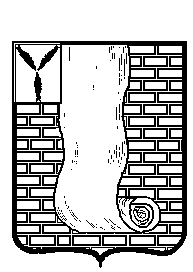  АДМИНИСТРАЦИЯКРАСНОАРМЕЙСКОГО МУНИЦИПАЛЬНОГО РАЙОНА САРАТОВСКОЙ ОБЛАСТИПОСТАНОВЛЕНИЕОб утверждении отчета об исполнении бюджета Красноармейского муниципального района Саратовской области за 1 квартал 2020 годаВ соответствии со статьей 2642 Бюджетного кодекса Российской             Федерации, Уставом Красноармейского муниципального района и решением Красноармейского районного Собрания от 15.11.2013 года №94                               «Об утверждении положения о бюджетном процессе в Красноармейском                муниципальном районе» администрация Красноармейского муниципального района ПОСТАНОВЛЯЕТ:         1. Утвердить отчет об исполнении бюджета Красноармейского                         муниципального района за  1 квартал 2020 года согласно приложению.2. Направить отчет об исполнении бюджета Красноармейского                          муниципального района за 1 квартал 2020 года в Красноармейское                    районное Собрание и Контрольно-счетную комиссию Красноармейского                          муниципального района для информации.3. Организационно - контрольному отделу администрации Красноармейского муниципального района опубликовать настоящее постановление путем размещения на официальном сайте администрации Красноармейского муниципального района в информационно - телекоммуникационной сети "Интернет".         4.  Контроль за исполнением настоящего постановления возложить                                на начальника финансового управления администрации Красноармейского            муниципального района.         Глава Красноармейского муниципального района                                                                       А.В. ПетаевПриложениеУТВЕРЖДЕНОпостановлением администрации Красноармейского муниципального районаот 14.04.2020г. № 270 ОТЧЕТ ОБ ИСПОЛНЕНИИ БЮДЖЕТА КРАСНОАРМЕЙСКОГО МУНИЦИПАЛЬНОГО РАЙОНА НА 01.04.2020 ГОДАрублейот14 апреля 2020г.№270от14 апреля 2020г.№270г. КрасноармейскНаименование показателяКод дохода по бюджетной классификации Утвержденные бюджетные назначенияИсполненоНеисполненные назначения% исполнения123456Доходы бюджета - ИТОГОх713 253 496,54165 504 350,01547 749 146,5323,2в том числе:   НАЛОГОВЫЕ И НЕНАЛОГОВЫЕ ДОХОДЫ 000 1000000000 0000 000124 816 800,0028 128 067,5996 688 732,4122,5  НАЛОГИ НА ПРИБЫЛЬ, ДОХОДЫ 000 1010000000 0000 00072 357 900,0015 420 762,0456 937 137,9621,3  Налог на доходы физических лиц 000 1010200001 0000 11072 357 900,0015 420 762,0456 937 137,9621,3  Налог на доходы физических лиц с доходов, источником которых является налоговый агент, за исключением доходов, в отношении которых исчисление и уплата налога осуществляются в соответствии со статьями 227, 227.1 и 228 Налогового кодекса Российской Федерации 000 1010201001 0000 11072 357 900,0015 358 339,9956 999 560,0121,2  Налог на доходы физических лиц с доходов, полученных от осуществления деятельности физическими лицами, зарегистрированными в качестве индивидуальных предпринимателей, нотариусов, занимающихся частной практикой, адвокатов, учредивших адвокатские кабинеты, и других лиц, занимающихся частной практикой в соответствии со статьей 227 Налогового кодекса Российской Федерации 000 1010202001 0000 1100,00-17 394,7317 394,73  Налог на доходы физических лиц с доходов, полученных физическими лицами в соответствии со статьей 228 Налогового кодекса Российской Федерации 000 1010203001 0000 1100,0076 759,65-76 759,65  Налог на доходы физических лиц в виде фиксированных авансовых платежей с доходов, полученных физическими лицами, являющимися иностранными гражданами, осуществляющими трудовую деятельность по найму на основании патента в соответствии со статьей 227.1 Налогового кодекса Российской Федерации 000 1010204001 0000 1100,003 057,13-3 057,13  НАЛОГИ НА ТОВАРЫ (РАБОТЫ, УСЛУГИ), РЕАЛИЗУЕМЫЕ НА ТЕРРИТОРИИ РОССИЙСКОЙ ФЕДЕРАЦИИ 000 1030000000 0000 00026 263 949,005 715 762,5720 548 186,4321,8  Акцизы по подакцизным товарам (продукции), производимым на территории Российской Федерации 000 1030200001 0000 11026 263 949,005 715 762,5720 548 186,4321,8  Доходы от уплаты акцизов на дизельное топливо, подлежащие распределению между бюджетами субъектов Российской Федерации и местными бюджетами с учетом установленных дифференцированных нормативов отчислений в местные бюджеты 000 1030223001 0000 11012 035 059,002 593 929,349 441 129,6621,6  Доходы от уплаты акцизов на дизельное топливо, подлежащие распределению между бюджетами субъектов Российской Федерации и местными бюджетами с учетом установленных дифференцированных нормативов отчислений в местные бюджеты (по нормативам, установленным Федеральным законом о федеральном бюджете в целях формирования дорожных фондов субъектов Российской Федерации) 000 1030223101 0000 11012 035 059,002 593 929,349 441 129,6621,6  Доходы от уплаты акцизов на моторные масла для дизельных и (или) карбюраторных (инжекторных) двигателей, подлежащие распределению между бюджетами субъектов Российской Федерации и местными бюджетами с учетом установленных дифференцированных нормативов отчислений в местные бюджеты 000 1030224001 0000 11061 991,0016 909,7445 081,2627,3  Доходы от уплаты акцизов на моторные масла для дизельных и (или) карбюраторных (инжекторных) двигателей, подлежащие распределению между бюджетами субъектов Российской Федерации и местными бюджетами с учетом установленных дифференцированных нормативов отчислений в местные бюджеты (по нормативам, установленным Федеральным законом о федеральном бюджете в целях формирования дорожных фондов субъектов Российской Федерации) 000 1030224101 0000 11061 991,0016 909,7445 081,2627,3  Доходы от уплаты акцизов на автомобильный бензин, подлежащие распределению между бюджетами субъектов Российской Федерации и местными бюджетами с учетом установленных дифференцированных нормативов отчислений в местные бюджеты 000 1030225001 0000 11015 720 048,003 640 717,7812 079 330,2223,2  Доходы от уплаты акцизов на автомобильный бензин, подлежащие распределению между бюджетами субъектов Российской Федерации и местными бюджетами с учетом установленных дифференцированных нормативов отчислений в местные бюджеты (по нормативам, установленным Федеральным законом о федеральном бюджете в целях формирования дорожных фондов субъектов Российской Федерации) 000 1030225101 0000 11015 720 048,003 640 717,7812 079 330,2223,2  Доходы от уплаты акцизов на прямогонный бензин, подлежащие распределению между бюджетами субъектов Российской Федерации и местными бюджетами с учетом установленных дифференцированных нормативов отчислений в местные бюджеты 000 1030226001 0000 110-1 553 149,00-535 794,29-1 017 354,7134,5  Доходы от уплаты акцизов на прямогонный бензин, подлежащие распределению между бюджетами субъектов Российской Федерации и местными бюджетами с учетом установленных дифференцированных нормативов отчислений в местные бюджеты (по нормативам, установленным Федеральным законом о федеральном бюджете в целях формирования дорожных фондов субъектов Российской Федерации) 000 1030226101 0000 110-1 553 149,00-535 794,29-1 017 354,7134,5  НАЛОГИ НА СОВОКУПНЫЙ ДОХОД 000 1050000000 0000 0008 347 351,003 497 107,624 850 243,3841,9  Единый налог на вмененный доход для отдельных видов деятельности 000 1050200002 0000 1104 418 250,001 200 723,583 217 526,4227,2  Единый налог на вмененный доход для отдельных видов деятельности 000 1050201002 0000 1104 418 250,001 200 723,583 217 526,4227,2  Единый сельскохозяйственный налог 000 1050300001 0000 1103 829 300,002 272 049,791 557 250,2159,3  Единый сельскохозяйственный налог 000 1050301001 0000 1103 829 300,002 272 049,791 557 250,2159,3  Налог, взимаемый в связи с применением патентной системы налогообложения 000 1050400002 0000 11099 801,0024 334,2575 466,7524,4  Налог, взимаемый в связи с применением патентной системы налогообложения, зачисляемый в бюджеты муниципальных районов 5 000 1050402002 0000 11099 801,0024 334,2575 466,7524,4  ГОСУДАРСТВЕННАЯ ПОШЛИНА 000 1080000000 0000 0004 572 000,001 266 157,183 305 842,8227,7  Государственная пошлина по делам, рассматриваемым в судах общей юрисдикции, мировыми судьями 000 1080300001 0000 1104 572 000,001 266 157,183 305 842,8227,7  Государственная пошлина по делам, рассматриваемым в судах общей юрисдикции, мировыми судьями (за исключением Верховного Суда Российской Федерации) 000 1080301001 0000 1104 572 000,001 266 157,183 305 842,8227,7  ДОХОДЫ ОТ ИСПОЛЬЗОВАНИЯ ИМУЩЕСТВА, НАХОДЯЩЕГОСЯ В ГОСУДАРСТВЕННОЙ И МУНИЦИПАЛЬНОЙ СОБСТВЕННОСТИ 000 1110000000 0000 0009 345 600,001 093 914,408 251 685,6011,7  Доходы, получаемые в виде арендной либо иной платы за передачу в возмездное пользование государственного и муниципального имущества (за исключением имущества бюджетных и автономных учреждений, а также имущества государственных и муниципальных унитарных предприятий, в том числе казенных) 000 1110500000 0000 1208 685 600,00870 522,447 815 077,5610,0  Доходы, получаемые в виде арендной платы за земельные участки, государственная собственность на которые не разграничена, а также средства от продажи права на заключение договоров аренды указанных земельных участков 000 1110501000 0000 1207 835 600,00680 597,197 155 002,818,7  Доходы, получаемые в виде арендной платы за земельные участки, государственная собственность на которые не разграничена и которые расположены в границах сельских поселений и межселенных территорий муниципальных районов, а также средства от продажи права на заключение договоров аренды указанных земельных участков 000 1110501305 0000 1205 887 400,00332 766,725 554 633,285,7  Доходы, получаемые в виде арендной платы за земельные участки, государственная собственность на которые не разграничена и которые расположены в границах городских поселений, а также средства от продажи права на заключение договоров аренды указанных земельных участков 000 1110501313 0000 1201 948 200,00347 830,471 600 369,5317,9  Доходы от сдачи в аренду имущества, находящегося в оперативном управлении органов государственной власти, органов местного самоуправления, государственных внебюджетных фондов и созданных ими учреждений (за исключением имущества бюджетных и автономных учреждений) 000 1110503000 0000 120850 000,00189 925,25660 074,7522,3  Доходы от сдачи в аренду имущества, находящегося в оперативном управлении органов управления муниципальных районов и созданных ими учреждений (за исключением имущества муниципальных бюджетных и автономных учреждений) 000 1110503505 0000 120850 000,00189 925,25660 074,7522,3  Плата по соглашениям об установлении сервитута в отношении земельных участков, находящихся в государственной или муниципальной собственности 000 1110530000 0000 1200,000,29-0,29  Плата по соглашениям об установлении сервитута в отношении земельных участков после разграничения государственной собственности на землю 000 1110532000 0000 1200,000,29-0,29  Плата по соглашениям об установлении сервитута, заключенным органами местного самоуправления муниципальных районов, государственными или муниципальными предприятиями либо государственными или муниципальными учреждениями в отношении земельных участков, находящихся в собственности муниципальных районов 000 1110532505 0000 1200,000,29-0,29  Платежи от государственных и муниципальных унитарных предприятий 000 1110700000 0000 12010 000,0042 225,00-32 225,00422,3  Доходы от перечисления части прибыли государственных и муниципальных унитарных предприятий, остающейся после уплаты налогов и обязательных платежей 000 1110701000 0000 12010 000,0042 225,00-32 225,00422,3  Доходы от перечисления части прибыли, остающейся после уплаты налогов и иных обязательных платежей муниципальных унитарных предприятий, созданных муниципальными районами 000 1110701505 0000 12010 000,0042 225,00-32 225,00422,3  Прочие доходы от использования имущества и прав, находящихся в государственной и муниципальной собственности (за исключением имущества бюджетных и автономных учреждений, а также имущества государственных и муниципальных унитарных предприятий, в том числе казенных) 000 1110900000 0000 120650 000,00181 166,67468 833,3327,9  Прочие поступления от использования имущества, находящегося в государственной и муниципальной собственности (за исключением имущества бюджетных и автономных учреждений, а также имущества государственных и муниципальных унитарных предприятий, в том числе казенных) 000 1110904000 0000 120650 000,00181 166,67468 833,3327,9  Прочие поступления от использования имущества, находящегося в собственности муниципальных районов (за исключением имущества муниципальных бюджетных и автономных учреждений, а также имущества муниципальных унитарных предприятий, в том числе казенных) 000 1110904505 0000 120650 000,00181 166,67468 833,3327,9  ПЛАТЕЖИ ПРИ ПОЛЬЗОВАНИИ ПРИРОДНЫМИ РЕСУРСАМИ 000 1120000000 0000 000330 000,00154 591,88175 408,1246,8  Плата за негативное воздействие на окружающую среду 000 1120100001 0000 120330 000,00154 591,88175 408,1246,8  Плата за выбросы загрязняющих веществ в атмосферный воздух стационарными объектами 000 1120101001 0000 12059 100,0031 597,4327 502,5753,5  Плата за сбросы загрязняющих веществ в водные объекты 000 1120103001 0000 1209 900,0055 895,27-45 995,27564,6  Плата за размещение отходов производства и потребления 000 1120104001 0000 120261 000,0067 063,52193 936,4825,7  Плата за размещение отходов производства 000 1120104101 0000 120261 000,0066 629,37194 370,6325,5  Плата за размещение твердых коммунальных отходов 000 1120104201 0000 1200,00434,15-434,15  Плата за выбросы загрязняющих веществ, образующихся при сжигании на факельных установках и (или) рассеивании попутного нефтяного газа 000 1120107001 0000 1200,0035,66-35,66  ДОХОДЫ ОТ ОКАЗАНИЯ ПЛАТНЫХ УСЛУГ И КОМПЕНСАЦИИ ЗАТРАТ ГОСУДАРСТВА 000 1130000000 0000 0000,0065 562,50-65 562,50  Доходы от оказания платных услуг (работ) 000 1130100000 0000 1300,004 390,00-4 390,00  Прочие доходы от оказания платных услуг (работ) 000 1130199000 0000 1300,004 390,00-4 390,00  Прочие доходы от оказания платных услуг (работ) получателями средств бюджетов муниципальных районов 000 1130199505 0000 1300,004 390,00-4 390,00  Доходы от компенсации затрат государства 000 1130200000 0000 1300,0061 172,50-61 172,50  Прочие доходы от компенсации затрат государства 000 1130299000 0000 1300,0061 172,50-61 172,50  Прочие доходы от компенсации затрат бюджетов муниципальных районов 000 1130299505 0000 1300,0061 172,50-61 172,50  ДОХОДЫ ОТ ПРОДАЖИ МАТЕРИАЛЬНЫХ И НЕМАТЕРИАЛЬНЫХ АКТИВОВ 000 1140000000 0000 0003 600 000,00448 956,963 151 043,0412,5  Доходы от реализации имущества, находящегося в государственной и муниципальной собственности (за исключением движимого имущества бюджетных и автономных учреждений, а также имущества государственных и муниципальных унитарных предприятий, в том числе казенных) 000 1140200000 0000 0002 100 000,00140 250,001 959 750,006,7  Доходы от реализации имущества, находящегося в собственности муниципальных районов (за исключением движимого имущества муниципальных бюджетных и автономных учреждений, а также имущества муниципальных унитарных предприятий, в том числе казенных), в части реализации основных средств по указанному имуществу 000 1140205005 0000 4102 100 000,00140 250,001 959 750,006,7  Доходы от реализации иного имущества, находящегося в собственности муниципальных районов (за исключением имущества муниципальных бюджетных и автономных учреждений, а также имущества муниципальных унитарных предприятий, в том числе казенных), в части реализации основных средств по указанному имуществу 000 1140205305 0000 4102 100 000,00140 250,001 959 750,006,7  Доходы от продажи земельных участков, находящихся в государственной и муниципальной собственности 000 1140600000 0000 4301 500 000,00308 706,961 191 293,0420,6  Доходы от продажи земельных участков, государственная собственность на которые не разграничена 000 1140601000 0000 4300,00308 706,96-308 706,96  Доходы от продажи земельных участков, государственная собственность на которые не разграничена и которые расположены в границах сельских поселений и межселенных территорий муниципальных районов 000 1140601305 0000 4300,00138 567,37-138 567,37  Доходы от продажи земельных участков, государственная собственность на которые не разграничена и которые расположены в границах городских поселений 000 1140601313 0000 4300,00170 139,59-170 139,59  Доходы от продажи земельных участков, государственная собственность на которые разграничена (за исключением земельных участков бюджетных и автономных учреждений) 000 1140602000 0000 4301 500 000,000,001 500 000,000,0  Доходы от продажи земельных участков, находящихся в собственности муниципальных районов (за исключением земельных участков муниципальных бюджетных и автономных учреждений) 000 1140602505 0000 4301 500 000,000,001 500 000,000,0  ШТРАФЫ, САНКЦИИ, ВОЗМЕЩЕНИЕ УЩЕРБА 000 1160000000 0000 0000,00396 149,88-396 149,88  Административные штрафы, установленные Кодексом Российской Федерации об административных правонарушениях 000 1160100001 0000 1400,0014 650,00-14 650,00  Административные штрафы, установленные Главой 6 Кодекса Российской Федерации об административных правонарушениях, за административные правонарушения, посягающие на здоровье, санитарно-эпидемиологическое благополучие населения и общественную нравственность 000 1160106001 0000 1400,009 000,00-9 000,00  Административные штрафы, установленные Главой 6 Кодекса Российской Федерации об административных правонарушениях, за административные правонарушения, посягающие на здоровье, санитарно-эпидемиологическое благополучие населения и общественную нравственность, налагаемые мировыми судьями, комиссиями по делам несовершеннолетних и защите их прав 000 1160106301 0000 1400,009 000,00-9 000,00  Административные штрафы, установленные Главой 7 Кодекса Российской Федерации об административных правонарушениях, за административные правонарушения в области охраны собственности 000 1160107001 0000 1400,00150,00-150,00  Административные штрафы, установленные Главой 7 Кодекса Российской Федерации об административных правонарушениях, за административные правонарушения в области охраны собственности, налагаемые мировыми судьями, комиссиями по делам несовершеннолетних и защите их прав 000 1160107301 0000 1400,00150,00-150,00  Административные штрафы, установленные Главой 17 Кодекса Российской Федерации об административных правонарушениях, за административные правонарушения, посягающие на институты государственной власти 000 1160117001 0000 1400,00500,00-500,00  Административные штрафы, установленные Главой 17 Кодекса Российской Федерации об административных правонарушениях, за административные правонарушения, посягающие на институты государственной власти, налагаемые мировыми судьями, комиссиями по делам несовершеннолетних и защите их прав 000 1160117301 0000 1400,00500,00-500,00  Административные штрафы, установленные Главой 19 Кодекса Российской Федерации об административных правонарушениях, за административные правонарушения против порядка управления 000 1160119001 0000 1400,004 000,00-4 000,00  Административные штрафы, установленные Главой 19 Кодекса Российской Федерации об административных правонарушениях, за административные правонарушения против порядка управления, налагаемые мировыми судьями, комиссиями по делам несовершеннолетних и защите их прав 000 1160119301 0000 1400,004 000,00-4 000,00  Административные штрафы, установленные Главой 20 Кодекса Российской Федерации об административных правонарушениях, за административные правонарушения, посягающие на общественный порядок и общественную безопасность 000 1160120001 0000 1400,001 000,00-1 000,00  Административные штрафы, установленные Главой 20 Кодекса Российской Федерации об административных правонарушениях, за административные правонарушения, посягающие на общественный порядок и общественную безопасность, налагаемые мировыми судьями, комиссиями по делам несовершеннолетних и защите их прав 000 1160120301 0000 1400,001 000,00-1 000,00  Денежные средства, изымаемые в собственность Российской Федерации, субъекта Российской Федерации, муниципального образования в соответствии с решениями судов (за исключением обвинительных приговоров судов) 000 1160900000 0000 1400,004 600,00-4 600,00  Денежные средства, изымаемые в собственность муниципального района в соответствии с решениями судов (за исключением обвинительных приговоров судов) 000 1160904005 0000 1400,004 600,00-4 600,00  Платежи в целях возмещения причиненного ущерба (убытков) 000 1161000000 0000 1400,00376 899,88-376 899,88  Доходы от денежных взысканий (штрафов), поступающие в счет погашения задолженности, образовавшейся до 1 января 2020 года, подлежащие зачислению в бюджеты бюджетной системы Российской Федерации по нормативам, действовавшим в 2019 году 000 1161012000 0000 1400,00376 899,88-376 899,88  Доходы от денежных взысканий (штрафов), поступающие в счет погашения задолженности, образовавшейся до 1 января 2020 года, подлежащие зачислению в бюджет муниципального образования по нормативам, действовавшим в 2019 году 000 1161012301 0000 1400,00366 759,26-366 759,26  Доходы от денежных взысканий (штрафов), поступающие в счет погашения задолженности, образовавшейся до 1 января 2020 года, подлежащие зачислению в федеральный бюджет и бюджет муниципального образования по нормативам, действовавшим в 2019 году 000 1161012901 0000 1400,0010 140,62-10 140,62  ПРОЧИЕ НЕНАЛОГОВЫЕ ДОХОДЫ 000 1170000000 0000 0000,0069 102,56-69 102,56  Прочие неналоговые доходы 000 1170500000 0000 1800,0069 102,56-69 102,56  Прочие неналоговые доходы бюджетов муниципальных районов 000 1170505005 0000 1800,0069 102,56-69 102,56  Прочие неналоговые доходы бюджетов сельских поселений 000 1170505010 0000 1800,000,00  БЕЗВОЗМЕЗДНЫЕ ПОСТУПЛЕНИЯ 000 2000000000 0000 000588 436 696,54137 376 282,42451 060 414,1223,3  БЕЗВОЗМЕЗДНЫЕ ПОСТУПЛЕНИЯ ОТ ДРУГИХ БЮДЖЕТОВ БЮДЖЕТНОЙ СИСТЕМЫ РОССИЙСКОЙ ФЕДЕРАЦИИ 000 2020000000 0000 000588 436 696,54137 376 282,42451 060 414,1223,3  Дотации бюджетам бюджетной системы Российской Федерации 000 2021000000 0000 150158 066 600,0052 688 000,00105 378 600,0033,3  Дотации на выравнивание бюджетной обеспеченности 000 2021500100 0000 150158 066 600,0052 688 000,00105 378 600,0033,3  Дотации бюджетам муниципальных районов на выравнивание бюджетной обеспеченности из бюджета субъекта Российской Федерации 000 2021500105 0000 150158 066 600,0052 688 000,00105 378 600,0033,3  Субсидии бюджетам бюджетной системы Российской Федерации (межбюджетные субсидии) 000 2022000000 0000 15075 514 496,545 582 641,7069 931 854,847,4  Субсидии бюджетам на создание (обновление) материально-технической базы для реализации основных и дополнительных общеобразовательных программ цифрового и гуманитарного профилей в общеобразовательных организациях, расположенных в сельской местности и малых 000 2022516900 0000 1501 117 097,210,001 117 097,210,0  Субсидии бюджетам муниципальных районов на создание (обновление) материально-технической базы для реализации основных и дополнительных общеобразовательных программ цифрового и гуманитарного профилей в общеобразовательных организациях, расположенных в сель 000 2022516905 0000 1501 117 097,210,001 117 097,210,0  Субсидии бюджетам на обеспечение развития и укрепления материально-технической базы домов культуры в населенных пунктах с числом жителей до 50 тысяч человек 000 2022546700 0000 1502 970 000,00891 000,002 079 000,0030,0  Субсидии бюджетам муниципальных районов на обеспечение развития и укрепления материально-технической базы домов культуры в населенных пунктах с числом жителей до 50 тысяч человек 000 2022546705 0000 1502 970 000,00891 000,002 079 000,0030,0  Субсидии бюджетам на реализацию мероприятий по обеспечению жильем молодых семей 000 2022549700 0000 150740 940,000,00740 940,000,0  Субсидии бюджетам муниципальных районов на реализацию мероприятий по обеспечению жильем молодых семей 000 2022549705 0000 150740 940,000,00740 940,000,0  Субсидии бюджетам на поддержку отрасли культуры 000 2022551900 0000 150357 659,3350 000,00307 659,3314,0  Субсидии бюджетам муниципальных районов на поддержку отрасли культуры 000 2022551905 0000 150357 659,3350 000,00307 659,3314,0  Прочие субсидии 000 2022999900 0000 15070 328 800,004 641 641,7065 687 158,306,6  Прочие субсидии бюджетам муниципальных районов 000 2022999905 0000 15070 328 800,004 641 641,7065 687 158,306,6  Субвенции бюджетам бюджетной системы Российской Федерации 000 2023000000 0000 150345 683 400,0075 937 165,72269 746 234,2822,0  Субвенции местным бюджетам на выполнение передаваемых полномочий субъектов Российской Федерации 000 2023002400 0000 150345 683 400,0075 937 165,72269 746 234,2822,0  Субвенции бюджетам муниципальных районов на выполнение передаваемых полномочий субъектов Российской Федерации 000 2023002405 0000 150345 683 400,0075 937 165,72269 746 234,2822,0  Иные межбюджетные трансферты 000 2024000000 0000 1509 172 200,003 168 475,006 003 725,0034,5  Межбюджетные трансферты, передаваемые бюджетам муниципальных образований на осуществление части полномочий по решению вопросов местного значения в соответствии с заключенными соглашениями 000 2024001400 0000 1504 172 200,00635 475,003 536 725,0015,2  Межбюджетные трансферты, передаваемые бюджетам муниципальных районов из бюджетов поселений на осуществление части полномочий по решению вопросов местного значения в соответствии с заключенными соглашениями 000 2024001405 0000 1504 172 200,00635 475,003 536 725,0015,2  Прочие межбюджетные трансферты, передаваемые бюджетам 000 2024999900 0000 1505 000 000,002 533 000,002 467 000,0050,7  Прочие межбюджетные трансферты, передаваемые бюджетам муниципальных районов 000 2024999905 0000 1505 000 000,002 533 000,002 467 000,0050,7Расходы бюджета - ИТОГОх716 467 358,40168 241 147,46548 226 210,9423,5в том числе:   ОБЩЕГОСУДАРСТВЕННЫЕ ВОПРОСЫ 000 0100 0000000000 00060 517 252,8618 611 650,2141 905 602,6530,8  Функционирование высшего должностного лица субъекта Российской Федерации и муниципального образования 000 0102 0000000000 0002 266 900,00764 078,281 502 821,7233,7  Расходы на выплаты персоналу в целях обеспечения выполнения функций государственными (муниципальными) органами, казенными учреждениями, органами управления государственными внебюджетными фондами 000 0102 0000000000 1002 266 900,00764 078,281 502 821,7233,7  Расходы на выплаты персоналу государственных (муниципальных) органов 000 0102 0000000000 1202 266 900,00764 078,281 502 821,7233,7  Фонд оплаты труда государственных (муниципальных) органов 000 0102 0000000000 1211 741 100,00569 525,001 171 575,0032,7  Взносы по обязательному социальному страхованию на выплаты денежного содержания и иные выплаты работникам государственных (муниципальных) органов 000 0102 0000000000 129525 800,00194 553,28331 246,7237,0  Функционирование Правительства Российской Федерации, высших исполнительных органов государственной власти субъектов Российской Федерации, местных администраций 000 0104 0000000000 00022 722 350,007 543 190,9615 179 159,0433,2  Расходы на выплаты персоналу в целях обеспечения выполнения функций государственными (муниципальными) органами, казенными учреждениями, органами управления государственными внебюджетными фондами 000 0104 0000000000 10019 732 711,596 675 369,6213 057 341,9733,8  Расходы на выплаты персоналу государственных (муниципальных) органов 000 0104 0000000000 12019 732 711,596 675 369,6213 057 341,9733,8  Фонд оплаты труда государственных (муниципальных) органов 000 0104 0000000000 12115 190 690,004 757 175,5810 433 514,4231,3  Взносы по обязательному социальному страхованию на выплаты денежного содержания и иные выплаты работникам государственных (муниципальных) органов 000 0104 0000000000 1294 542 021,591 918 194,042 623 827,5542,2  Закупка товаров, работ и услуг для обеспечения государственных (муниципальных) нужд 000 0104 0000000000 2002 989 590,00867 772,932 121 817,0729,0  Иные закупки товаров, работ и услуг для обеспечения государственных (муниципальных) нужд 000 0104 0000000000 2402 989 590,00867 772,932 121 817,0729,0  Прочая закупка товаров, работ и услуг 000 0104 0000000000 2442 989 590,00867 772,932 121 817,0729,0  Иные бюджетные ассигнования 000 0104 0000000000 80048,4148,41100,0  Уплата налогов, сборов и иных платежей 000 0104 0000000000 85048,4148,41100,0  Уплата иных платежей 000 0104 0000000000 85348,4148,41100,0  Обеспечение деятельности финансовых, налоговых и таможенных органов и органов финансового (финансово-бюджетного) надзора 000 0106 0000000000 0009 119 860,002 594 600,376 525 259,6328,5  Расходы на выплаты персоналу в целях обеспечения выполнения функций государственными (муниципальными) органами, казенными учреждениями, органами управления государственными внебюджетными фондами 000 0106 0000000000 1007 772 958,152 444 063,385 328 894,7731,4  Расходы на выплаты персоналу государственных (муниципальных) органов 000 0106 0000000000 1207 772 958,152 444 063,385 328 894,7731,4  Фонд оплаты труда государственных (муниципальных) органов 000 0106 0000000000 1215 987 158,831 857 995,224 129 163,6131,0  Взносы по обязательному социальному страхованию на выплаты денежного содержания и иные выплаты работникам государственных (муниципальных) органов 000 0106 0000000000 1291 785 799,32586 068,161 199 731,1632,8  Закупка товаров, работ и услуг для обеспечения государственных (муниципальных) нужд 000 0106 0000000000 2001 328 801,85149 317,991 179 483,8611,2  Иные закупки товаров, работ и услуг для обеспечения государственных (муниципальных) нужд 000 0106 0000000000 2401 328 801,85149 317,991 179 483,8611,2  Прочая закупка товаров, работ и услуг 000 0106 0000000000 2441 328 801,85149 317,991 179 483,8611,2  Иные бюджетные ассигнования 000 0106 0000000000 80018 100,001 219,0016 881,006,7  Уплата налогов, сборов и иных платежей 000 0106 0000000000 85018 100,001 219,0016 881,006,7  Уплата налога на имущество организаций и земельного налога 000 0106 0000000000 85117 000,00176,0016 824,001,0  Уплата прочих налогов, сборов 000 0106 0000000000 8521 100,001 043,0057,0094,8  Резервные фонды 000 0111 0000000000 00050 000,000,0050 000,000,0  Иные бюджетные ассигнования 000 0111 0000000000 80050 000,000,0050 000,000,0  Резервные средства 000 0111 0000000000 87050 000,000,0050 000,000,0  Другие общегосударственные вопросы 000 0113 0000000000 00026 358 142,867 709 780,6018 648 362,2629,3  Расходы на выплаты персоналу в целях обеспечения выполнения функций государственными (муниципальными) органами, казенными учреждениями, органами управления государственными внебюджетными фондами 000 0113 0000000000 10019 715 100,005 789 842,8213 925 257,1829,4  Расходы на выплаты персоналу казенных учреждений 000 0113 0000000000 11019 715 100,005 789 842,8213 925 257,1829,4  Фонд оплаты труда учреждений 000 0113 0000000000 11115 198 571,134 167 129,2111 031 441,9227,4  Взносы по обязательному социальному страхованию на выплаты по оплате труда работников и иные выплаты работникам учреждений 000 0113 0000000000 1194 516 528,871 622 713,612 893 815,2635,9  Закупка товаров, работ и услуг для обеспечения государственных (муниципальных) нужд 000 0113 0000000000 2006 473 042,861 877 358,784 595 684,0829,0  Иные закупки товаров, работ и услуг для обеспечения государственных (муниципальных) нужд 000 0113 0000000000 2406 473 042,861 877 358,784 595 684,0829,0  Прочая закупка товаров, работ и услуг 000 0113 0000000000 2446 473 042,861 877 358,784 595 684,0829,0  Иные бюджетные ассигнования 000 0113 0000000000 800170 000,0042 579,00127 421,0025,0  Уплата налогов, сборов и иных платежей 000 0113 0000000000 850170 000,0042 579,00127 421,0025,0  Уплата прочих налогов, сборов 000 0113 0000000000 85230 000,007 579,0022 421,0025,3  Уплата иных платежей 000 0113 0000000000 853140 000,0035 000,00105 000,0025,0  НАЦИОНАЛЬНАЯ БЕЗОПАСНОСТЬ И ПРАВООХРАНИТЕЛЬНАЯ ДЕЯТЕЛЬНОСТЬ 000 0300 0000000000 0004 074 801,00576 258,783 498 542,2214,1  Защита населения и территории от чрезвычайных ситуаций природного и техногенного характера, гражданская оборона 000 0309 0000000000 0003 794 801,00473 969,893 320 831,1112,5  Расходы на выплаты персоналу в целях обеспечения выполнения функций государственными (муниципальными) органами, казенными учреждениями, органами управления государственными внебюджетными фондами 000 0309 0000000000 1003 715 201,00468 651,503 246 549,5012,6  Расходы на выплаты персоналу казенных учреждений 000 0309 0000000000 1103 715 201,00468 651,503 246 549,5012,6  Фонд оплаты труда учреждений 000 0309 0000000000 1112 853 400,00338 187,332 515 212,6711,9  Взносы по обязательному социальному страхованию на выплаты по оплате труда работников и иные выплаты работникам учреждений 000 0309 0000000000 119861 801,00130 464,17731 336,8315,1  Закупка товаров, работ и услуг для обеспечения государственных (муниципальных) нужд 000 0309 0000000000 20079 600,005 318,3974 281,616,7  Иные закупки товаров, работ и услуг для обеспечения государственных (муниципальных) нужд 000 0309 0000000000 24079 600,005 318,3974 281,616,7  Прочая закупка товаров, работ и услуг 000 0309 0000000000 24479 600,005 318,3974 281,616,7  Обеспечение пожарной безопасности 000 0310 0000000000 000280 000,00102 288,89177 711,1136,5  Закупка товаров, работ и услуг для обеспечения государственных (муниципальных) нужд 000 0310 0000000000 200280 000,00102 288,89177 711,1136,5  Иные закупки товаров, работ и услуг для обеспечения государственных (муниципальных) нужд 000 0310 0000000000 240280 000,00102 288,89177 711,1136,5  Прочая закупка товаров, работ и услуг 000 0310 0000000000 244280 000,00102 288,89177 711,1136,5  НАЦИОНАЛЬНАЯ ЭКОНОМИКА 000 0400 0000000000 00051 241 529,003 813 179,0047 428 350,007,4  Сельское хозяйство и рыболовство 000 0405 0000000000 00048 700,000,0048 700,000,0  Закупка товаров, работ и услуг для обеспечения государственных (муниципальных) нужд 000 0405 0000000000 20048 700,000,0048 700,000,0  Иные закупки товаров, работ и услуг для обеспечения государственных (муниципальных) нужд 000 0405 0000000000 24048 700,000,0048 700,000,0  Прочая закупка товаров, работ и услуг 000 0405 0000000000 24448 700,000,0048 700,000,0  Дорожное хозяйство (дорожные фонды) 000 0409 0000000000 00049 716 349,003 416 235,0046 300 114,006,9  Закупка товаров, работ и услуг для обеспечения государственных (муниципальных) нужд 000 0409 0000000000 20043 452 509,001 850 370,0041 602 139,004,3  Иные закупки товаров, работ и услуг для обеспечения государственных (муниципальных) нужд 000 0409 0000000000 24043 452 509,001 850 370,0041 602 139,004,3  Прочая закупка товаров, работ и услуг 000 0409 0000000000 24443 452 509,001 850 370,0041 602 139,004,3  Межбюджетные трансферты 000 0409 0000000000 5006 263 840,001 565 865,004 697 975,0025,0  Иные межбюджетные трансферты 000 0409 0000000000 5406 263 840,001 565 865,004 697 975,0025,0  Другие вопросы в области национальной экономики 000 0412 0000000000 0001 476 480,00396 944,001 079 536,0026,9  Закупка товаров, работ и услуг для обеспечения государственных (муниципальных) нужд 000 0412 0000000000 2001 476 480,00396 944,001 079 536,0026,9  Иные закупки товаров, работ и услуг для обеспечения государственных (муниципальных) нужд 000 0412 0000000000 2401 476 480,00396 944,001 079 536,0026,9  Прочая закупка товаров, работ и услуг 000 0412 0000000000 2441 476 480,00396 944,001 079 536,0026,9  ЖИЛИЩНО-КОММУНАЛЬНОЕ ХОЗЯЙСТВО 000 0500 0000000000 0001 630 000,00279 064,861 350 935,1417,1  Жилищное хозяйство 000 0501 0000000000 000500 000,00217 064,86282 935,1443,4  Закупка товаров, работ и услуг для обеспечения государственных (муниципальных) нужд 000 0501 0000000000 200500 000,00217 064,86282 935,1443,4  Иные закупки товаров, работ и услуг для обеспечения государственных (муниципальных) нужд 000 0501 0000000000 240500 000,00217 064,86282 935,1443,4  Прочая закупка товаров, работ и услуг 000 0501 0000000000 244500 000,00217 064,86282 935,1443,4  Коммунальное хозяйство 000 0502 0000000000 0001 130 000,0062 000,001 068 000,005,5  Закупка товаров, работ и услуг для обеспечения государственных (муниципальных) нужд 000 0502 0000000000 2001 130 000,0062 000,001 068 000,005,5  Иные закупки товаров, работ и услуг для обеспечения государственных (муниципальных) нужд 000 0502 0000000000 2401 130 000,0062 000,001 068 000,005,5  Прочая закупка товаров, работ и услуг 000 0502 0000000000 2441 130 000,0062 000,001 068 000,005,5  ОБРАЗОВАНИЕ 000 0700 0000000000 000493 210 381,21113 700 004,59379 510 376,6223,1  Дошкольное образование 000 0701 0000000000 000114 845 438,9927 070 271,8387 775 167,1623,6  Предоставление субсидий бюджетным, автономным учреждениям и иным некоммерческим организациям 000 0701 0000000000 600114 845 438,9927 070 271,8387 775 167,1623,6  Субсидии бюджетным учреждениям 000 0701 0000000000 610114 845 438,9927 070 271,8387 775 167,1623,6  Субсидии бюджетным учреждениям на финансовое обеспечение государственного (муниципального) задания на оказание государственных (муниципальных) услуг (выполнение работ) 000 0701 0000000000 61199 599 760,6424 300 269,5175 299 491,1324,4  Субсидии бюджетным учреждениям на иные цели 000 0701 0000000000 61215 245 678,352 770 002,3212 475 676,0318,2  Общее образование 000 0702 0000000000 000319 696 560,2170 830 020,22248 866 539,9922,2  Закупка товаров, работ и услуг для обеспечения государственных (муниципальных) нужд 000 0702 0000000000 200200 000,00100 000,00100 000,0050,0  Иные закупки товаров, работ и услуг для обеспечения государственных (муниципальных) нужд 000 0702 0000000000 240200 000,00100 000,00100 000,0050,0  Прочая закупка товаров, работ и услуг 000 0702 0000000000 244200 000,00100 000,00100 000,0050,0  Предоставление субсидий бюджетным, автономным учреждениям и иным некоммерческим организациям 000 0702 0000000000 600319 496 560,2170 730 020,22248 766 539,9922,1  Субсидии бюджетным учреждениям 000 0702 0000000000 610319 496 560,2170 730 020,22248 766 539,9922,1  Субсидии бюджетным учреждениям на финансовое обеспечение государственного (муниципального) задания на оказание государственных (муниципальных) услуг (выполнение работ) 000 0702 0000000000 611299 269 663,0068 465 746,52230 803 916,4822,9  Субсидии бюджетным учреждениям на иные цели 000 0702 0000000000 61220 226 897,212 264 273,7017 962 623,5111,2  Дополнительное образование детей 000 0703 0000000000 00048 759 582,0114 135 072,0634 624 509,9529,0  Предоставление субсидий бюджетным, автономным учреждениям и иным некоммерческим организациям 000 0703 0000000000 60048 759 582,0114 135 072,0634 624 509,9529,0  Субсидии бюджетным учреждениям 000 0703 0000000000 61040 994 247,0113 282 933,7027 711 313,3132,4  Субсидии бюджетным учреждениям на финансовое обеспечение государственного (муниципального) задания на оказание государственных (муниципальных) услуг (выполнение работ) 000 0703 0000000000 61131 150 994,2712 011 941,4919 139 052,7838,6  Субсидии бюджетным учреждениям на иные цели 000 0703 0000000000 6129 843 252,741 270 992,218 572 260,5312,9  Субсидии некоммерческим организациям (за исключением государственных (муниципальных) учреждений, государственных корпораций (компаний), публично-правовых компаний) 000 0703 0000000000 6307 765 335,00852 138,366 913 196,6411,0  Субсидии (гранты в форме субсидий), подлежащие казначейскому сопровождению 000 0703 0000000000 6327 765 335,00852 138,366 913 196,6411,0  Молодежная политика 000 0707 0000000000 0004 794 000,0055 098,164 738 901,841,1  Предоставление субсидий бюджетным, автономным учреждениям и иным некоммерческим организациям 000 0707 0000000000 6004 794 000,0055 098,164 738 901,841,1  Субсидии бюджетным учреждениям 000 0707 0000000000 6104 794 000,0055 098,164 738 901,841,1  Субсидии бюджетным учреждениям на иные цели 000 0707 0000000000 6124 794 000,0055 098,164 738 901,841,1  Другие вопросы в области образования 000 0709 0000000000 0005 114 800,001 609 542,323 505 257,6831,5  Расходы на выплаты персоналу в целях обеспечения выполнения функций государственными (муниципальными) органами, казенными учреждениями, органами управления государственными внебюджетными фондами 000 0709 0000000000 1001 596 500,00517 289,141 079 210,8632,4  Расходы на выплаты персоналу государственных (муниципальных) органов 000 0709 0000000000 1201 596 500,00517 289,141 079 210,8632,4  Фонд оплаты труда государственных (муниципальных) органов 000 0709 0000000000 1211 229 300,00369 195,19860 104,8130,0  Взносы по обязательному социальному страхованию на выплаты денежного содержания и иные выплаты работникам государственных (муниципальных) органов 000 0709 0000000000 129367 200,00148 093,95219 106,0540,3  Закупка товаров, работ и услуг для обеспечения государственных (муниципальных) нужд 000 0709 0000000000 20042 908,0011 570,1831 337,8227,0  Иные закупки товаров, работ и услуг для обеспечения государственных (муниципальных) нужд 000 0709 0000000000 24042 908,0011 570,1831 337,8227,0  Прочая закупка товаров, работ и услуг 000 0709 0000000000 24442 908,0011 570,1831 337,8227,0  Предоставление субсидий бюджетным, автономным учреждениям и иным некоммерческим организациям 000 0709 0000000000 6003 475 392,001 080 683,002 394 709,0031,1  Субсидии бюджетным учреждениям 000 0709 0000000000 6103 475 392,001 080 683,002 394 709,0031,1  Субсидии бюджетным учреждениям на финансовое обеспечение государственного (муниципального) задания на оказание государственных (муниципальных) услуг (выполнение работ) 000 0709 0000000000 6113 475 392,001 080 683,002 394 709,0031,1  КУЛЬТУРА, КИНЕМАТОГРАФИЯ 000 0800 0000000000 00072 051 164,3320 177 600,7251 873 563,6128,0  Культура 000 0801 0000000000 00058 004 264,2916 297 061,4441 707 202,8528,1  Предоставление субсидий бюджетным, автономным учреждениям и иным некоммерческим организациям 000 0801 0000000000 60058 004 264,2916 297 061,4441 707 202,8528,1  Субсидии бюджетным учреждениям 000 0801 0000000000 61058 004 264,2916 297 061,4441 707 202,8528,1  Субсидии бюджетным учреждениям на финансовое обеспечение государственного (муниципального) задания на оказание государственных (муниципальных) услуг (выполнение работ) 000 0801 0000000000 61139 336 806,8711 493 814,1927 842 992,6829,2  Субсидии бюджетным учреждениям на иные цели 000 0801 0000000000 61218 667 457,424 803 247,2513 864 210,1725,7  Другие вопросы в области культуры, кинематографии 000 0804 0000000000 00014 046 900,043 880 539,2810 166 360,7627,6  Расходы на выплаты персоналу в целях обеспечения выполнения функций государственными (муниципальными) органами, казенными учреждениями, органами управления государственными внебюджетными фондами 000 0804 0000000000 10013 842 900,043 826 539,2810 016 360,7627,6  Расходы на выплаты персоналу казенных учреждений 000 0804 0000000000 11013 201 400,043 661 138,489 540 261,5627,7  Фонд оплаты труда учреждений 000 0804 0000000000 11110 177 800,042 814 906,307 362 893,7427,7  Взносы по обязательному социальному страхованию на выплаты по оплате труда работников и иные выплаты работникам учреждений 000 0804 0000000000 1193 023 600,00846 232,182 177 367,8228,0  Расходы на выплаты персоналу государственных (муниципальных) органов 000 0804 0000000000 120641 500,00165 400,80476 099,2025,8  Фонд оплаты труда государственных (муниципальных) органов 000 0804 0000000000 121492 700,00131 984,25360 715,7526,8  Взносы по обязательному социальному страхованию на выплаты денежного содержания и иные выплаты работникам государственных (муниципальных) органов 000 0804 0000000000 129148 800,0033 416,55115 383,4522,5  Закупка товаров, работ и услуг для обеспечения государственных (муниципальных) нужд 000 0804 0000000000 200149 000,004 000,00145 000,002,7  Иные закупки товаров, работ и услуг для обеспечения государственных (муниципальных) нужд 000 0804 0000000000 240149 000,004 000,00145 000,002,7  Прочая закупка товаров, работ и услуг 000 0804 0000000000 244149 000,004 000,00145 000,002,7  Иные бюджетные ассигнования 000 0804 0000000000 80055 000,0050 000,005 000,0090,9  Уплата налогов, сборов и иных платежей 000 0804 0000000000 85055 000,0050 000,005 000,0090,9  Уплата иных платежей 000 0804 0000000000 85355 000,0050 000,005 000,0090,9  СОЦИАЛЬНАЯ ПОЛИТИКА 000 1000 0000000000 00026 825 530,009 419 723,3017 405 806,7035,1  Пенсионное обеспечение 000 1001 0000000000 0001 233 500,00256 915,20976 584,8020,8  Закупка товаров, работ и услуг для обеспечения государственных (муниципальных) нужд 000 1001 0000000000 20011 500,002 815,208 684,8024,5  Иные закупки товаров, работ и услуг для обеспечения государственных (муниципальных) нужд 000 1001 0000000000 24011 500,002 815,208 684,8024,5  Прочая закупка товаров, работ и услуг 000 1001 0000000000 24411 500,002 815,208 684,8024,5  Социальное обеспечение и иные выплаты населению 000 1001 0000000000 3001 222 000,00254 100,00967 900,0020,8  Публичные нормативные социальные выплаты гражданам 000 1001 0000000000 3101 222 000,00254 100,00967 900,0020,8  Иные пенсии, социальные доплаты к пенсиям 000 1001 0000000000 3121 222 000,00254 100,00967 900,0020,8  Социальное обеспечение населения 000 1003 0000000000 00019 552 400,008 341 432,9711 210 967,0342,7  Закупка товаров, работ и услуг для обеспечения государственных (муниципальных) нужд 000 1003 0000000000 200485 700,00140 176,95345 523,0528,9  Иные закупки товаров, работ и услуг для обеспечения государственных (муниципальных) нужд 000 1003 0000000000 240485 700,00140 176,95345 523,0528,9  Прочая закупка товаров, работ и услуг 000 1003 0000000000 244485 700,00140 176,95345 523,0528,9  Социальное обеспечение и иные выплаты населению 000 1003 0000000000 30018 966 700,008 201 256,0210 765 443,9843,2  Социальные выплаты гражданам, кроме публичных нормативных социальных выплат 000 1003 0000000000 32018 966 700,008 201 256,0210 765 443,9843,2  Приобретение товаров, работ, услуг в пользу граждан в целях их социального обеспечения 000 1003 0000000000 32318 966 700,008 201 256,0210 765 443,9843,2  Предоставление субсидий бюджетным, автономным учреждениям и иным некоммерческим организациям 000 1003 0000000000 600100 000,000,00100 000,000,0  Субсидии некоммерческим организациям (за исключением государственных (муниципальных) учреждений, государственных корпораций (компаний), публично-правовых компаний) 000 1003 0000000000 630100 000,000,00100 000,000,0  Гранты иным некоммерческим организациям 000 1003 0000000000 634100 000,000,00100 000,000,0  Охрана семьи и детства 000 1004 0000000000 0006 039 630,00821 375,135 218 254,8713,6  Расходы на выплаты персоналу в целях обеспечения выполнения функций государственными (муниципальными) органами, казенными учреждениями, органами управления государственными внебюджетными фондами 000 1004 0000000000 1001 890,00566,131 323,8730,0  Расходы на выплаты персоналу казенных учреждений 000 1004 0000000000 1101 350,00416,13933,8730,8  Иные выплаты персоналу учреждений, за исключением фонда оплаты труда 000 1004 0000000000 1121 350,00416,13933,8730,8  Расходы на выплаты персоналу государственных (муниципальных) органов 000 1004 0000000000 120540,00150,00390,0027,8  Иные выплаты персоналу государственных (муниципальных) органов, за исключением фонда оплаты труда 000 1004 0000000000 122540,00150,00390,0027,8  Закупка товаров, работ и услуг для обеспечения государственных (муниципальных) нужд 000 1004 0000000000 20062 700,000,0062 700,000,0  Иные закупки товаров, работ и услуг для обеспечения государственных (муниципальных) нужд 000 1004 0000000000 24062 700,000,0062 700,000,0  Прочая закупка товаров, работ и услуг 000 1004 0000000000 24462 700,000,0062 700,000,0  Социальное обеспечение и иные выплаты населению 000 1004 0000000000 3005 975 040,00820 809,005 154 231,0013,7  Публичные нормативные социальные выплаты гражданам 000 1004 0000000000 3105 226 600,00820 809,004 405 791,0015,7  Пособия, компенсации, меры социальной поддержки по публичным нормативным обязательствам 000 1004 0000000000 3135 226 600,00820 809,004 405 791,0015,7  Социальные выплаты гражданам, кроме публичных нормативных социальных выплат 000 1004 0000000000 320748 440,000,00748 440,000,0  Субсидии гражданам на приобретение жилья 000 1004 0000000000 322748 440,000,00748 440,000,0  ФИЗИЧЕСКАЯ КУЛЬТУРА И СПОРТ 000 1100 0000000000 000445 000,00127 700,00317 300,0028,7  Физическая культура 000 1101 0000000000 000445 000,00127 700,00317 300,0028,7  Закупка товаров, работ и услуг для обеспечения государственных (муниципальных) нужд 000 1101 0000000000 200445 000,00127 700,00317 300,0028,7  Иные закупки товаров, работ и услуг для обеспечения государственных (муниципальных) нужд 000 1101 0000000000 240445 000,00127 700,00317 300,0028,7  Прочая закупка товаров, работ и услуг 000 1101 0000000000 244445 000,00127 700,00317 300,0028,7  СРЕДСТВА МАССОВОЙ ИНФОРМАЦИИ 000 1200 0000000000 000549 200,0091 616,00457 584,0016,7  Периодическая печать и издательства 000 1202 0000000000 000549 200,0091 616,00457 584,0016,7  Иные бюджетные ассигнования 000 1202 0000000000 800549 200,0091 616,00457 584,0016,7  Субсидии юридическим лицам (кроме некоммерческих организаций), индивидуальным предпринимателям, физическим лицам - производителям товаров, работ, услуг 000 1202 0000000000 810549 200,0091 616,00457 584,0016,7  Субсидии на возмещение недополученных доходов и (или) возмещение фактически понесенных затрат в связи с производством (реализацией) товаров, выполнением работ, оказанием услуг 000 1202 0000000000 811549 200,0091 616,00457 584,0016,7  ОБСЛУЖИВАНИЕ ГОСУДАРСТВЕННОГО (МУНИЦИПАЛЬНОГО) ДОЛГА 000 1300 0000000000 000150 000,000,00150 000,000,0  Обслуживание государственного (муниципального) внутреннего долга 000 1301 0000000000 000150 000,000,00150 000,000,0  Обслуживание государственного (муниципального) долга 000 1301 0000000000 700150 000,000,00150 000,000,0  Обслуживание муниципального долга 000 1301 0000000000 730150 000,000,00150 000,000,0  МЕЖБЮДЖЕТНЫЕ ТРАНСФЕРТЫ ОБЩЕГО ХАРАКТЕРА БЮДЖЕТАМ БЮДЖЕТНОЙ СИСТЕМЫ РОССИЙСКОЙ ФЕДЕРАЦИИ 000 1400 0000000000 0005 772 500,001 444 350,004 328 150,0025,0  Дотации на выравнивание бюджетной обеспеченности субъектов Российской Федерации и муниципальных образований 000 1401 0000000000 0005 772 500,001 444 350,004 328 150,0025,0  Межбюджетные трансферты 000 1401 0000000000 5005 772 500,001 444 350,004 328 150,0025,0  Дотации 000 1401 0000000000 5105 772 500,001 444 350,004 328 150,0025,0  Дотации на выравнивание бюджетной обеспеченности 000 1401 0000000000 5115 772 500,001 444 350,004 328 150,0025,0Результат исполнения бюджета (дефицит / профицит)х-3 213 861,86-2 736 797,45Источники финансирования дефицита бюджетов - всегох3 213 861,862 736 797,45  Кредиты кредитных организаций в валюте Российской Федерации 000 0102000000 0000 00010 000 000,000,00  Получение кредитов от кредитных организаций в валюте Российской Федерации 000 0102000000 0000 70010 000 000,000,00  Получение кредитов от кредитных организаций бюджетами муниципальных районов в валюте Российской Федерации 000 0102000005 0000 71010 000 000,000,00  Бюджетные кредиты из других бюджетов бюджетной системы Российской Федерации 000 0103000000 0000 000-10 000 000,000,00  Бюджетные кредиты из других бюджетов бюджетной системы Российской Федерации в валюте Российской Федерации 000 0103010000 0000 000-10 000 000,000,00  Погашение бюджетных кредитов, полученных из других бюджетов бюджетной системы Российской Федерации в валюте Российской Федерации 000 0103010000 0000 800-10 000 000,000,00  Погашение бюджетами муниципальных районов кредитов из других бюджетов бюджетной системы Российской Федерации в валюте Российской Федерации 000 0103010005 0000 810-10 000 000,000,00изменение остатков средствх3 213 861,862 736 797,45  Изменение остатков средств на счетах по учету средств бюджетов 000 0105000000 0000 0003 213 861,862 736 797,45увеличение остатков средств, всегох-723 253 496,54-165 620 146,49  Увеличение остатков средств бюджетов 000 0105000000 0000 500-723 253 496,54-165 620 146,49  Увеличение прочих остатков средств бюджетов 000 0105020000 0000 500-723 253 496,54-165 620 146,49  Увеличение прочих остатков денежных средств бюджетов 000 0105020100 0000 510-723 253 496,54-165 620 146,49  Увеличение прочих остатков денежных средств бюджетов муниципальных районов 000 0105020105 0000 510-723 253 496,54-165 620 146,49уменьшение остатков средств, всегох726 467 358,40168 356 943,94  Уменьшение остатков средств бюджетов 000 0105000000 0000 600726 467 358,40168 356 943,94  Уменьшение прочих остатков средств бюджетов 000 0105020000 0000 600726 467 358,40168 356 943,94  Уменьшение прочих остатков денежных средств бюджетов 000 0105020100 0000 610726 467 358,40168 356 943,94  Уменьшение прочих остатков денежных средств бюджетов муниципальных районов 000 0105020105 0000 610726 467 358,40168 356 943,94